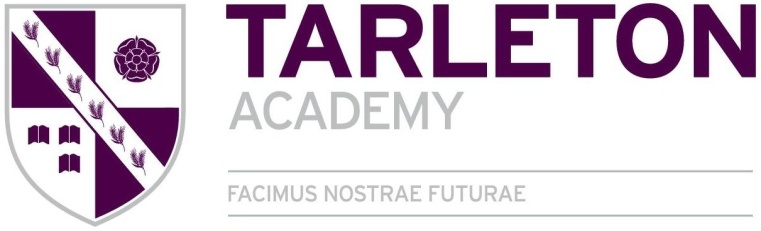 School Bus Information2022 – 2023Lancashire County Council: Home to School Transport 2022-2023Department of Education: Home to school travel and transport guidance. July 2014Under section 508 (B) of the Education Act 1996 we must provide free transport to and from school for your child if they are aged 5 to 16 and they live outside the legal walking distance between your home and the nearest qualifying school. We must provide additional assistance for families who have a low income. The Department for Education published statutory guidance for local Authorities in July 2014; Home to school travel and transport guidance.Information about the Transport Assistance.The admission information which is available for all parents from each September (online and paper where requested) provides a summary transport policy. Parents are advised to check the policy carefully if getting their child from home to school and back is a consideration. Parents are directed to a full copy of the Home to School Transport Policy on the Lancashire County Council website and to seek advice from the area education office if they have any queries. Due to the many changes within the policy for school travel in Lancashire we asked a number of questions about how to apply for school transport passes. We would like to make parents aware of the County Councils School Transport website, which offers useful information and advice of what parents need to do:http://www.lancashire.gov.uk/children-education-families/schools/school-transport.aspxIn addition to the website we would also like to make you aware of the dedicated school transport hotline number 0300 123 6738 and email address envschooltransport@lancashire.gov.uk  which can be used to answer any queries you may have.Current LCC Fares:Distance	Fare0-3 miles	£3.20 rtn3-8 miles	£4.40 rtn8+ miles	£5.50 rtnSeason TicketsTerm & Yearly Season tickets can be purchased where space is available on the bus service at a 20% discounted rate off the cost of a daily return fare.  Lancashire County Council reserves the right to refuse season ticket applications. You can also spread the cost if you choose to pay by direct debit.Nb. Season tickets may be withdrawn and refunded if accommodation is required for Statutory Entitled pupils. Commercial ServicesRoutes, fares and weekly ticket price information can be obtained by contacting the commercial operator directly.Low incomeIf you have a low income and your child is in Year 7 to 11 in secondary school, LCC may be able to provide free transport if they go to one of their three nearest schools. For your child to receive free transport, the school must be between 2 and 6 miles away from your home.If your child is entitled to free school meals or you receive the maximum amount of Working Tax Credit, you are defined as being on a low income. Assessments to receive assistance with transport are based solely on the distance between home and school. There is no consideration of:Bus routes / bus availability. Older siblings with entitlement.Parental preference for a particular school.Grammar school statusSingle sex / mixed cohorts.OFSTED findingsHome to school distances just under three miles. Financial HardshipObviously the cost of this transport, if it does apply to you, may be more than some families can afford. Consequently, we are writing to reassure you that if Tarleton Academy is still your first choice, but not your closest school, we are willing to consider subsidising this cost where there is a genuine need.  All you would need to do is contact the school and your individual case will be considered confidentially and sympathetically.SERVICE:    724      BANKS - TARLETON ACADEMYFrom Banks Station Road/Water Lane via Station Road, Hoole Lane, Church Road, Chapel Lane, New Lane Pace, Marsh Road, Shore Road, Chapel Road, Station Road and Hesketh Lane to Tarleton Academy.Return via outward route reversed. Banks Station Rd/Water Ln		0805Banks Church		0808Hundred End		0815Hesketh Bank Chapel Rd/Shore Rd	0820Tarleton Academy	0830Service departs Tarleton Academy 1525			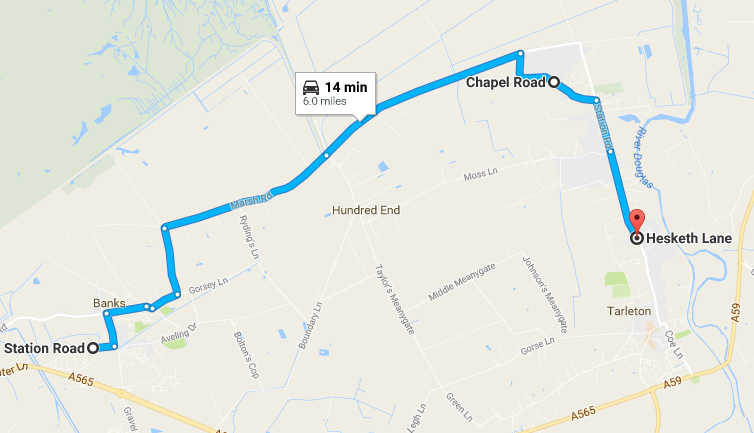 Operator: Don Fraser Coaches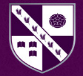 SERVICE:   725     HUNDRED END – TARLETON SCHOOLS From Banks, Arawa Farm, Marsh Road via Marsh Road, Hundred End Lane, Boundary Lane,  Boundary Meanygate, Taylors Meanygate (turn at Hazeldene Foods), return along Taylors Meanygate, Moss Lane, Station Road, Hesketh Lane for Tarleton CEPS then to Tarleton Academy.Reverse of outbound route.Marsh Road, Arawa Farm			0815Jct Marsh Rd/Hundred End Ln			0818Hundred End, Ricadona				0820Hesketh Bank Moss Lane			0830Tarleton CPS					0833Tarleton Academy				0835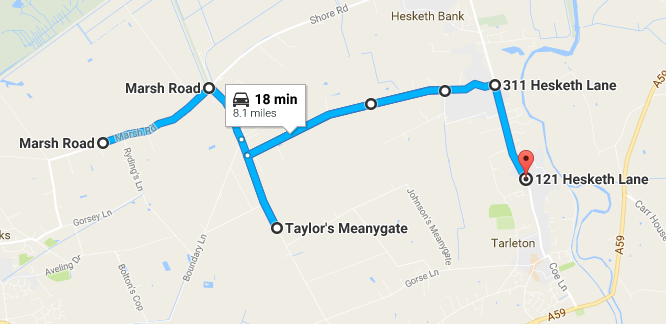 Service departs Tarleton Academy 1525			Operator: Saunders of Preston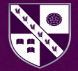 SERVICE:	838	 BANKS – TARLETON ACADEMY From Banks Road (Pumping Station), via Ralph’s Wife’s Lane, Banks, Hoole Lane, Guinea Hall Lane, Gravel Lane, A565 Southport New Road, The Gravel, Mere Brow, Mere Brow Lane, Blackgate Lane, Tarleton, Church Road to Tarleton Academy.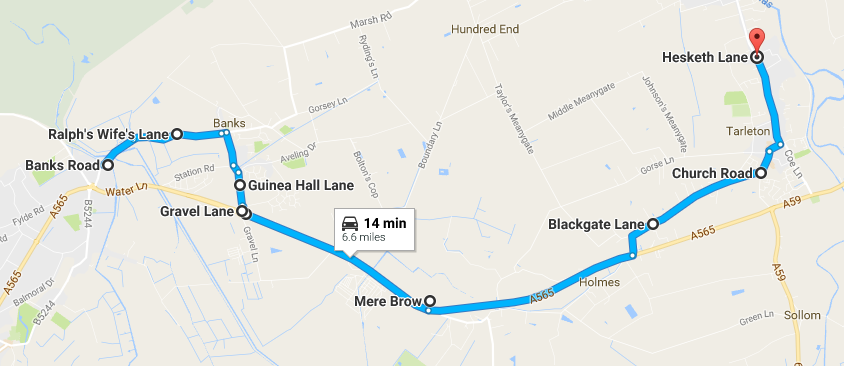 Return via outward route reversed. 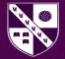 Banks Banks Road		0750Banks Church			0752Greaves Hall			0758Riverside Caravan Camp		0805Mere Brow Legh Arms		0813Tarleton Academy		0823Service departs Tarleton Academy 1525			Operator:  AM - Mario Coaches     PM – Holmeswood CoachesSTAGECOACH	002	PRESTON – SOUTHPORT via WALMER BRIDGE & 								MUCH HOOLE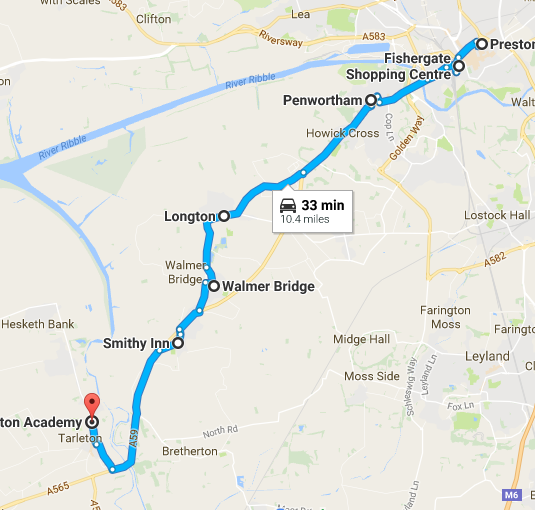 Preston Bus Station			0755Fishergate Centre			0701Penwortham Library			0807Hutton Anchor Inn			0819Longton St Andrew's Church		0811Walmer Bridge Inn			0825Much Hoole Smithy Inn			0829Tarleton Academy			0840Service departs Tarleton Academy 	1530			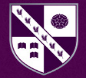 Operator: Stagecoach in LancashireSchool Bus Information2022 – 2023Southport Bus Southport and Other AreasTarleton Academy runs a Transport Service* (Number 146) for the Southport area.  (Eligibility criteria applies)Dobbies Garden Centre 			07.45 Norwood Road				07.50Roe Lane 					08.00 Park Crescent 					08.05 Cambridge Road 				08.07Botanic Road (opp Hesketh Pub)		08.10 Bankfield Lane 				08.15 Preston New Road at Fairhaven Road  	08.20 Tarleton Academy				08.35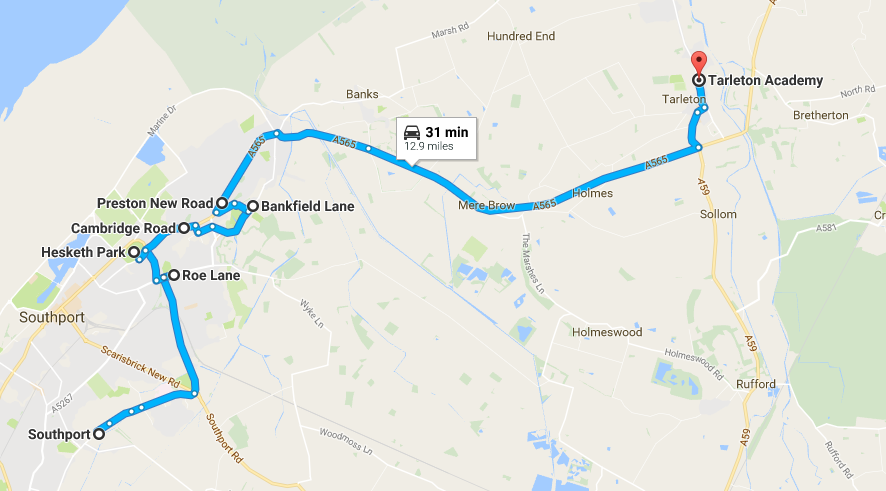 The cost for the 146 bus service for the academic year 2022/2023 is yet to be confirmed, we will have prices to parents as soon as possible. If you have any questions about this service please do not hesitate to contact Mrs G Higham – g.higham@tarletonacademy.orgOther Areas without Current BusesWe are aware that there are families who would like to put Tarleton as first choice but who don’t have transport of their own and where there isn’t a direct service bus. In situations such as these please contact us and we will be able to put a plan together. For example, we have previously arranged for a subsidised shared taxi or an additional minibus when demand required.